Δελτίο ΤύπουΑθήνα, 5 Δεκεμβρίου 2016Κάθε χρόνο χάνονται 83 δισεκατομμύρια ευρώ και 790 000 θέσεις εργασίας σε όλη την ΕΕ λόγω προϊόντων παραποίησης/απομίμησης και πειρατείαςΛόγω της κυκλοφορίας προϊόντων απομίμησης στην αγορά, χάνεται το 7,4 % των πωλήσεων σε εννέα τομείς.Μεταξύ των τομέων που πλήττονται είναι τα είδη ένδυσης, τα παιχνίδια, τα αθλητικά είδη, τα κοσμήματα, οι τσάντες χειρός και η μουσική.Τα διαφυγόντα δημόσια έσοδα λόγω της κυκλοφορίας προϊόντων παραποίησης/απομίμησης και πειρατείας ανέρχονται σύμφωνα με εκτιμήσεις, σε 14,3 δισεκατομμύρια ευρώ.Ενόψει της επικείμενης εορταστικής περιόδου, εκατομμύρια καταναλωτές στα 28 κράτη μέλη της ΕΕ αγοράζουν χριστουγεννιάτικα δώρα για την οικογένεια και τους φίλους τους.Ωστόσο, οι δυσμενείς οικονομικές επιπτώσεις της κυκλοφορίας προϊόντων παραποίησης/απομίμησης και πειρατείας καταγράφονται καθ' όλη τη διάρκεια του έτους.Σύμφωνα με σειρά μελετών που εκπόνησε το Γραφείο Διανοητικής Ιδιοκτησίας της Ευρωπαϊκής Ένωσης (EUIPO) μέσω του Ευρωπαϊκού Παρατηρητηρίου παραβίασης των δικαιωμάτων διανοητικής ιδιοκτησίας, εκτιμάται ότι κάθε χρόνο χάνονται περισσότερα από 48 δισεκατομμύρια ευρώ —ή το 7,4 % του συνόλου των πωλήσεων— σε εννέα τομείς, λόγω της κυκλοφορίας προϊόντων απομίμησης στην αγορά. Κάθε χρόνο δε, η οικονομία της ΕΕ χάνει επιπλέον άλλα 35 δισεκατομμύρια ευρώ λόγω των έμμεσων επιπτώσεων της παραποίησης/απομίμησης και της πειρατείας στους εν λόγω τομείς, καθώς οι κατασκευαστές αγοράζουν λιγότερα αγαθά και υπηρεσίες από τους προμηθευτές, προκαλώντας έτσι αλυσιδωτές επιπτώσεις σε άλλους κλάδους.Οι εννέα τομείς που πλήττονται είναι οι εξής: προϊόντα καλλωπισμού και προσωπικής φροντίδαςείδη ένδυσης, υπόδησης και συναφή συμπληρώματααθλητικά είδηπαιχνίδιακοσμήματα και ρολόγιατσάντες χειρόςηχογραφημένη μουσικήαλκοολούχα ποτά και κρασιάκαι φαρμακευτικά σκευάσματαΟι απολεσθείσες αυτές πωλήσεις συνεπάγονται άμεση απώλεια ή μη δημιουργία περίπου 500 000 θέσεων εργασίας στους συγκεκριμένους τομείς της οικονομίας της ΕΕ, καθώς οι νόμιμοι κατασκευαστές και, σε ορισμένες περιπτώσεις, οι διανομείς των αντίστοιχων προϊόντων απασχολούν λιγότερα άτομα από αυτά που θα απασχολούσαν εάν δεν κυκλοφορούσαν στην αγορά προϊόντα παραποίησης/απομίμησης και πειρατείας.Εάν ληφθούν υπόψη και οι αλυσιδωτές επιπτώσεις της κυκλοφορίας προϊόντων παραποίησης/απομίμησης σε άλλους τομείς, τότε στις ήδη απολεσθείσες θέσεις εργασίας προστίθενται ακόμη 290 000 θέσεις στην οικονομία της ΕΕ.Οι μελέτες εκπονήθηκαν από το EUIPO κατά την περίοδο Μάρτιος 2015 - Σεπτέμβριος 2016 με σκοπό τη διαμόρφωση πληρέστερης εικόνας για το οικονομικό κόστος της παραποίησης/απομίμησης και της πειρατείας στην ΕΕ.Οι μελέτες καταγράφουν ακόμη τις επιπτώσεις της κυκλοφορίας προϊόντων απομίμησης στα δημόσια οικονομικά. Κάθε χρόνο, τα διαφυγόντα δημόσια έσοδα από τη μη καταβολή φόρου εισοδήματος, ΦΠΑ και ειδικών φόρων κατανάλωσης λόγω των προϊόντων παραποίησης/απομίμησης και πειρατείας στους προαναφερθέντες εννέα τομείς ανέρχονται κατ' εκτίμηση συνολικά σε 14,3 δισεκατομμύρια ευρώ.Ο εκτελεστικός διευθυντής του EUIPO, κ. António Campinos, δηλώνει:«Ευελπιστούμε ότι τα αποτελέσματα των μελετών μας θα βοηθήσουν τους καταναλωτές να κάνουν πιο συνειδητοποιημένες επιλογές. Τούτο έχει μάλιστα ιδιαίτερη σημασία τη συγκεκριμένη εποχή του χρόνου κατά την οποία οι καταναλωτές και οι πολίτες κάνουν τα χριστουγεννιάτικα ψώνια τους και διαλέγουν δώρα για τους αγαπημένους τους. Από τις εκθέσεις και την ανάλυσή μας φαίνεται ξεκάθαρα ο οικονομικός αντίκτυπος της παραποίησης/απομίμησης και της πειρατείας στις πωλήσεις και τις θέσεις εργασίας. Η κατάσταση διαφέρει μεν μεταξύ των κρατών μελών, όμως η συνολική εικόνα που προκύπτει από τις μελέτες μας είναι απολύτως ξεκάθαρη: η παραποίηση/απομίμηση και η πειρατεία έχουν αρνητικό αντίκτυπο στην οικονομία της ΕΕ και στη δημιουργία νέων θέσεων εργασίας».Στοιχεία για την ΕλλάδαΕλλάδα: σύμφωνα με εκτιμήσεις, οι άμεσες απώλειες λόγω της παραποίησης/απομίμησης στους συγκεκριμένους τομείς ανέρχονται κάθε χρόνο σε 2,1 δισεκατομμύρια ευρώ, ποσό που αντιστοιχεί στο 15,6% του συνόλου των πωλήσεων στους εν λόγω τομείς. Τούτο μεταφράζεται σε άμεση απώλεια τουλάχιστον 24 600 θέσεων εργασίας στους τομείς αυτούς.Η Ελλάδα κατατάσσεται στην πρώτη θέση όσον αφορά τη σχετική απώλεια θέσεων εργασίας λόγω της κυκλοφορίας προϊόντων παραποίησης/απομίμησης (το 15% των συνολικών θέσεων εργασίας στους επιλεχθέντες κλάδους) και στην 4η θέση όσον αφορά τις απολεσθείσες πωλήσεις. Τα καλλυντικά και τα φάρμακα είναι οι κλάδοι που πλήττονται περισσότερο σε σύγκριση με τον μέσο όρο της ΕΕ, καταγράφοντας απώλειες σε πωλήσεις της τάξης του 20% και του 12% αντίστοιχα.Οι μελέτες θα συνεχιστούν καθ' όλη τη διάρκεια του 2017, με εκθέσεις για τις οικονομικές επιπτώσεις της κυκλοφορίας προϊόντων παραποίησης/απομίμησης και πειρατείας στους τομείς των έξυπνων τηλεφώνων και των παρασιτοκτόνων, καθώς και σε άλλους τομείς της οικονομίας που πιστεύεται ότι είναι ευάλωτοι σε παραβιάσεις δικαιωμάτων διανοητικής ιδιοκτησίας.ΣΗΜΕΙΩΣΗ ΠΡΟΣ ΤΟΥΣ ΣΥΝΤΑΚΤΕΣΣχετικά με το EUIPOΤο EUIPO είναι αποκεντρωμένος οργανισμός της ΕΕ με έδρα στο Αλικάντε της Ισπανίας. Είναι αρμόδιος για την καταχώριση των σημάτων της Ευρωπαϊκής Ένωσης (ΣΕΕ) και των καταχωρισμένων κοινοτικών σχεδίων και υποδειγμάτων (ΚΚΣΥ), τα οποία παρέχουν προστασία της διανοητικής ιδιοκτησίας και στα 28 κράτη μέλη της ΕΕ, καθώς και για την υλοποίηση δραστηριοτήτων σε συνεργασία με τα εθνικά και περιφερειακά γραφεία ΔΙ της ΕΕ. Έως τις 23 Μαρτίου 2016, το EUIPO ήταν γνωστό ως Γραφείο Εναρμόνισης στο Πλαίσιο της Εσωτερικής Αγοράς (ΓΕΕΑ).Το Ευρωπαϊκό Παρατηρητήριο παραβίασης των δικαιωμάτων διανοητικής ιδιοκτησίας συστάθηκε το 2009 με σκοπό να στηρίξει την προστασία και την επιβολή των δικαιωμάτων διανοητικής ιδιοκτησίας και να συμβάλει στην καταπολέμηση της αυξανόμενης απειλής των παραβιάσεων δικαιωμάτων διανοητικής ιδιοκτησίας στην Ευρώπη. Οι αρμοδιότητες σχετικά με τη λειτουργία του μεταφέρθηκαν στις 5 Ιουνίου στο EUIPO με τον κανονισμό (ΕΕ) αριθ. 386/2012 του Ευρωπαϊκού Κοινοβουλίου και του Συμβουλίου.Σχετικά με τον Οργανισμό Βιομηχανικής Ιδιοκτησίας (ΟΒΙ): Ο Οργανισμός Βιομηχανικής Ιδιοκτησίας (ΟΒΙ) λειτουργεί από το 1988 και είναι ο αποκλειστικά αρμόδιος φορέας στην Ελλάδα για την κατοχύρωση ευρεσιτεχνιών και την προστασία των δικαιωμάτων των βιομηχανικών σχεδίων. Σκοπός του ΟΒΙ είναι να συμβάλει στην τεχνολογική και βιομηχανική ανάπτυξη της χώρας, παρέχοντας σημαντικές υπηρεσίες στο χώρο της βιομηχανικής ιδιοκτησίας. Στις δραστηριότητές του περιλαμβάνεται και η παροχή τεχνολογικής πληροφόρησης, από Διπλώματα Ευρεσιτεχνίας (ΔΕ) μέσα από διεθνείς βάσεις δεδομένων, στους περισσότερους τομείς της επιστήμης και της τεχνολογίας. O OBI συνεργάζεται με άλλους ομοειδείς Οργανισμούς διεθνώς όπως το Ευρωπαϊκό Γραφείο Διπλωμάτων Ευρεσιτεχνίας (EPO), ο Παγκόσμιος Οργανισμός Διανοητικής Ιδιοκτησίας (WIPO) και το Γραφείο Διανοητικής Ιδιοκτησίας της ΕΕ (EUIPO), για θέματα βιομηχανικής Ιδιοκτησίας και εποπτεύεται από το αρμόδιο Υπουργείο.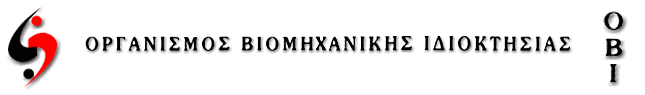 